Цели:- обобщить знания учащихся по правилам поведения в экстремальных ситуациях, научить предотвращать эти ситуации;- воспитывать у младших школьников негативное отношение к дурным привычкам, предупреждать возникновение желания попробовать запретное.- Ребята, отгадайте загадку: что на свете всего дороже? (Здоровье)- Действительно, сегодня речь пойдёт о здоровье, и обо всём, что так или иначе с ним связано; о профилактике несчастных случаев, т.е. о безопасности.- А что означают слова «опасность» и «безопасность»? (Опасность - угроза чего-нибудь, безопасность – отсутствие угрозы).- Итак, сегодня мы разделимся на две команды: опасность и безопасность и поговорим об этих двух понятиях, очень важных в нашей жизни. А помогут нам в этом герои известной сказки А.Толстого, название которой вы узнаете из прослушанной песни. (Звучит песенка про Буратино из детского телефильма.)- Ребята, вы все знаете замечательную сказку про деревянного человечка, которого смастерил папа Карло. Сейчас мы расскажем её на новый лад. Итак, герои те же, но действие происходит в наше время.Сценка. Буратино и Сверчок.Сверчок: Я – говорящий Сверчок. Живу в этой комнате больше ста лет.Буратино: Здесь я хозяин, убирайся отсюда.Сверчок: Хорошо, я уйду, хотя мне грустно покидать дом, где я прожил столько лет. На прощание выслушай полезный совет.Буратино: Оч-ч-чень мне нужны советы старого сверчка…Сверчок: Ах, Буратино, Буратино, брось баловство, слушайся папу Карло, без дела не убегай из дома и завтра же начни ходить в школу. Вот мой совет. Иначе тебя ждут ужасные опасности и страшные приключения.Буратино: Ах ты, столетняя букашка- таракашка! Да больше всего на свете я люблю страшные приключения. Завтра чуть свет убегу из дома – лазить по заборам, разорять птичьи гнёзда, дразнить мальчишек, таскать за хвосты собак и кошек… Я ещё не то придумаю!Сверчок: Жаль мне тебя, жаль, Буратино, прольёшь ты горькие слёзы.Ведущий: Схватил Буратино молоток и запустил его в голову Говорящему Сверчку. Вот, ребята, каким невоспитанным ребёнком был Буратино. Не послушался отца, не пошёл в школу, погулял уроки. Таких детей на каждом шагу ждут неприятности.Сценка. Буратино, Лиса Алиса, Кот Базилио.Лиса Алиса: Здравствуй, добренький, хорошенький Буратино! Убежал из дома! Правильно сделал, молодец!Кот Базилио: Ни дома, ни родителей – полная свобода! Ты теперь бездомный, как и мы. Вольный бомж, ха-ха!Лиса Алиса: Не пугай ребёнка, дуралей! Не бойся, Буратино, бомж – хорошее слово. Это значит Богатый, Очень Мудрый Жулик! (Обращается к детям) Правда, дети?Дети: Нет!Лиса Алиса: А ну вас! (Поворачивается к Буратино) Умненький, благоразумненький Буратино, не пошёл в школу - так мудро поступил.Кот Базилио : Долой школу! Долой учебники! Долой учителей!Лиса Алиса: Посмотри, Буратино, какой соблазнительный мир вокруг тебя. Сам себе хозяин: спи, сколько хочется, ешь, что тебе вздумается. Кури, если хочешь. Хочешь? (Даёт сигарету)Буратино: Не-е, я не курю.Кот Базилио: Попробуй, тебе понравится. Подумаешь, один раз – ничего страшного, так ведь, ребята?Ведущий: Нет, Базилио, ты не прав. Здесь с нами доктор Айболит, пусть он тебе объяснит, что все беды начинаются с первой пробы.Сценка с участием доктора Айболита.Доктор Айболит: Правильно, ребята. В состав листьев табака входит около 400 различных химических веществ, и одно из них – никотин. В чистом виде это чрезвычайно сильный яд. Как всем известно, капля никотина убивает лошадь, да не одну. Если хотите знать более точные данные – пожалуйста: оказывается, капля никотина способна лишить жизни тройку взрослых лошадей весом по полтонны каждая. Так вот, многоуважаемые, если мы не хотим оказаться в роли подопытных лошадей, если не хотим умирать молодыми от заболеваний сердца, рака лёгких. То давайте зададим себе вопрос: а стоит ли начинать? Тем более что привыкание – минутное дело, а отвыкание от дурных привычек – ох, как тяжело даётся!Лиса Алиса: Не слушай ты его, Буратино. Мы твои настоящие друзья. Мы тебе поможем. У меня всё есть. (Достаёт из кармана тюбик с клеем) Хочешь понюхать?Буратино: Не-е, я боюсь.Кот Базилио: Не бойся, всего один раз. (Обращаясь к детям:) Дети, с одного раза ничего страшного не бывает, так ведь?Доктор Айболит: Что ты говоришь, Кот! Даже единственная проба может иметь последствия как для психического здоровья самого человека, так и для здоровья его будущих детей. От токсических веществ формируется зависимость. И быстрее всего поражаются клетки головного мозга. Знаете, ребята, человеческий организм мудрее своего хозяина: если человек порой может считать одурманивающее средство неопасным, то организм воспринимает его как настоящий яд, стараясь сразу же обезвредить. Происходит это за счёт работы печени, которая в буквальном смысле слова пропускает всё, что поступает внутрь человека, через себя. Ткани печени быстро изнашиваются, при этом страдает весь организм. Кожа становится бледной, сероватого оттенка, появляются мешки под глазами, тело начинает неприятно пахнуть.Лиса Алиса: Фу, какие гадости! Слушай, Базилио, что-то у нас не получается уговорить Буратино хоть что-то попробовать. Давай позовём нашего старого знакомого Дуремара, продавца пиявок. Может он что придумает? Ребята, помогите: Ду-ре-мар! Ду-ре-мар! (Дети хранят молчание)Сценка с участием Дуремара.Дуремар: Соскучились, дети, по дедушке Дуремару? Узнали продавца лечебных пиявок? Теперь у меня другая работа. Прибыльная. Я продаю разноцветные порошки. Не-ет, не лечебные. Покупают их безумцы страны Дураков. Они и так безмозглые, а после моих порошков совсем безумными становятся. А я не переживаю – мне бы побольше денег, и всё. Хотите стать жителяим этой страны – приходите к нам, милости просим, как говорится.Доктор Айболит: А почему ты, Дуремар, не рассказываешь детям о том, что ваша страна Дураков давно превратилась в страну Призраков? Что, приняв твои порошки, молодые люди умирают, страдают от различных заболеваний? Что повсюду ходят измождённые люди с неподвижными лицами, пугающего вида, с болячками по всему телу? Что эти люди не способны ни думать по-человечески, ни работать, а способны только красть чужое и даже убивать? Так вот, Дуремар, у тебя не получится обманывать детей. Они знают, что хорошо, а что плохо. Мы не отдадим вам нашего Буратино. Уходите прочь!Ведущий: Ребята, давайте объясним Буратино, как вести себя с незнакомыми людьми.Задание по теме «Как вести себя с незнакомыми людьми». (Проводится в форме игры «Крестики – нолики». Первый игрок читает вопрос. Если он ответил на вопрос правильно, ставит свой знак в клеточке игрового поля, неправильно – знак соперника.)Вопросы для игрового поля:На улице к тебе обратился незнакомец и сказал, что твоя мама прислала его за тобой. Как ты поступишь?Если к тебе обратился незнакомый человек, как ты будешь с ним разговаривать?Опиши, как выглядят современные злодеи.Если незнакомый человек взял тебя за руки и пытается увести тебя с собой, что ты будешь делать?Если тебе предлагают поиграть во взрослые игры на деньги, или попробовать что-либо запретное, как ты поступишь?Что ты будешь делать, если незнакомый тебе человек приглашает сесть в машину и поехать на съёмки «Ералаша»?Если ты нашёл деньги, что ты будешь с ними делать?Незнакомая женщина предлагает проводить тебя домой и говорит, что она твоя тётя. Что ты ей ответишь?Незнакомые люди предлагают подвезти тебя на машине или показать им дорогу, сидя в машине. Как ты поступишь?Приблизительные ответы:- Чаще всего злодеи прячутся за добрыми масками, словами и кажутся друзьями и помощниками.- Никогда не разговаривай с незнакомыми людьми.- если кто-то обратился к тебе или ты хочешь спросить что-нибудь, то разговаривай всегда вежливо, уважительно.- Никогда не соглашайся уходить (уезжать) с незнакомыми людьми, что бы они тебе ни говорили и ни предлагали.- Если тебя пытаются увести силой, вырывайся, сопротивляйся, кричи: «Я вас не знаю! Отпустите меня! Помогите!»ЛИТЕРАТУРНЫЙ КОНКУРС- Что (какие нарушения основ безопасности) привело сказочного героя к печальным последствиям?«Колобок» (чрезмерное доверие к незнакомцам);«Волк и семеро козлят» (не открывай дверь чужим);«Сестрица Алёнушка и братец Иванушка» (слушайся старших);Г.Х.Андерсен «Снежная королева» (нельзя цеплять санки за впереди идущий транспорт).ИГРА «ХОРОШО - ПЛОХО»Явление, предмет охарактеризовать сначала словом «хорошо», а затем – «плохо».1.Телевизор ( а) приносит много радости, расширяет знания, избавляет от одиночества и т.п., б) утомляет глаза, излучает вредные электромагнитные волны, может стать источником пожара при неправильном обращении и т.п.)Рекомендации телезрителям:Нельзя близко сидеть возле телевизора. Не ближе двух метров, если размер экрана по диагонали 35-47 см, и не ближе 3-5 метров, если размер экрана по диагонали 50 - 61 см.Смотреть телевизор надо не очень высоко и не слишком низко. Экран должен находиться над полом на высоте 80 – 90 см.Не следует смотреть передачи в темноте. Лучше, если в комнате горит неяркий свет.Не рекомендуется осуществлять просмотр лёжа. Это создаёт дополнительную нагрузку на глаза и нервную систему.После просмотра передачи надо обязательно дать отдых глазам.Школьникам рекомендуется смотреть смотреть детские передачи 2-3 раза в неделю.Солнце. ( а) учёные подсчитали, что за 5 минут пребывания человека на пляже он получает такое количество энергии , которое необходимо, чтобы нагреть до кипения 4 стакана ледяной воды. Под влиянием солнечных лучей в организме человека образуется витамин Д, необходимый для крепости костей, Б)если долго находиться на солнце, то очень легко перегреться, получить солнечный или тепловой удар, т.е. заболеть).Правила, которые нужно соблюдать, чтобы солнышко было другом.Загорать лучше всего в промежутке между 9 и 12 часами. В это время уже не холодно, но солнце ещё не очень жаркое.Загорать нужно начиная с 5 минут в день, затем постепенно увеличивать время приёма солнечных ванн до 1 часа.Идёшь на пляж или просто на прогулку в солнечный день – нужно обязательно защитить голову панамой от солнечных лучей.Загорать целесообразно до тех пор, пока получаешь от этого удовольствие (но не больше 1 часа)После солнечной ванны желательно облить тело прохладной водой, а затем на 20-30 минут перейти в тень и отдохнуть.КОНКУРС КРОССВОРДИСТОВКроссворд из загадок - предостерегалок.По горизонтали:4.Чтоб тебе помочьПуть пройти опасный,Горит и день, и ночь –Зелёный, жёлтый, красный (светофор)5.Остренькая проволочка,Дырявая головочка.Остренький зубок –Береги-ка свой глазок (иголка)6.Шипит и злится,Воды боится,С языком, а не лает,Без зубов, а кусает (огонь)7.Как начнём говорить –разговаривать,Надо чай поскореезаваривать,Да пальцы беречь –не обваривать (кипяток)По вертикали:1.Без ног бежит,Без огня горит,Без зубов, а кусается (электричество)2.Это тесный-тесный дом,Сто сестричек живут в нём,И любая из сестёрМожет вспыхнуть, как костёр!Не шути с сестричками,Тоненькими… (спичками)3.Выпал на пол уголёк,Деревянный пол зажёг.Не зевай и не стой,А залей его… (водой)4.Я пузатый и пыхтящий,Ротозеев не терпящий.Если только захочу,Кипятком вас окачу (самовар)НА РЕКЕ РОДНОЙ НЕ БУДЬ ДУРНОЙ- Какие правила поведения нужно соблюдать, отдыхая на водоёме?(Не купайся один, без старших. Купайся только в хорошо известных и специально отведённых для купания местах. Не ныряй, не прыгай в воду в незнакомом тебе месте. Не заплывай за буйки. Не шали на воде! Не «топи» другого, даже в шутку. Не отплывай далеко от берега на надувных матрасах, кругах, лодках.)ОТ МАЛЕНЬКОЙ ИСКРЫ БОЛЬШОЙ ПОЖАР БЫВАЕТЗагадки 1. Красная корова всю солому поела (огонь)2. В маленьком амбаре лежит пожар на пожаре (спичечный коробок и спички)3. Красный бык стоит, дрожит, чёрный - на небо бежит (огонь и дым)4. Маленькая, удаленькая, а большую беду приносит (искра)Звонок в пожарную часть - Представьте себе, что у вас горит квартира, а именно – возгорание произошло в большой комнате от телевизора. Вам необходимо сообщить об этом в пожарную часть (план, который дети должны составить правильно из предложенных вразброс пунктов )1. Адрес.2. Объект (что горит – квартира, склад, школа…)3. Что горит (что конкретно горит в квартире, школе..)4. Номер дома.5. Номер подъезда.6. Номер квартиры.7. Какой этаж. Сколько этажей в здании.8. Код (для входа в подъезд).9. Есть ли опасность для людей.10. Фамилия.11.Телефон.(Оцениваются правильность, чёткость ответов, полностью ли сообщён весь список вопросов.)Расшифровать выражение «Твоя безопасность – в твоих руках!».Из каждого слова взять тот слог, который указан в коде, а затем все полученные слоги сложить, получаются слова, из которых и составляется заданное выражение.1 -1Творог, ящик (твоя)1 - 1 - 1 – 2берег, зола, пастух, крайность (безопасность)В (в)2натворил + их (твоих)1 – 3руины, закладках (руках)Тематический классный час на тему«Беслан – трагедия всего народа»Цель:укрепление ценностных ориентиров учащихся на сочувствие, сопереживание, культуру мира.Задачи: демонстрация на примере реального трагического события, что такое взаимопомощь, взаимовыручка и героизм; повышение мотивации учащихся к усилению собственной бдительности; воспитание стойкости характера в сложной жизненной ситуации.Оборудование:  презентация  документальных фотоматериалов с места трагедии в Беслане;  музыкальное сопровождение; на доске выписано слово: «милосердие»; кроссворд.Ход классного часаI. Орг. моментII. Сообщение темыIII. Основная часть1.  Вступительное слово учителя1 сентября – это день, которого ребятишки ждут с самого раннего детства. Это день, когда они вступают в новую, интересную, наполненную приятными событиями школьную жизнь. - А как вы готовитесь к этому празднику?- Как готовятся ваши родители?-С каким настроением вы идете на школьную линейку, с какими надеждами?- Что для вас значит 1 сентября? Начните свое высказывание с незаконченного тезиса:«1 сентября - это…» (Ответы детей)   2. Рассказ учителя.1 сентября 2004 года. Кто не помнит этой даты?! Она вошла в жизнь нашего народа трагедией в Беслане. Мирный, такой чистый и трогательный день, каким был всегда 1 сентября, содрогнулся от горя, плача и боли. Спокойно тихий город спалВ сентябрьском тумане.Никто беды не предвещалТогда ещё в Беслане.А утром дружною семьёй,И взрослые, и дети,Шли  в школу, словно в дом родной,День Знаний вместе встретить.Но за какой – то краткий мигВсё резко изменилось:Раздался скорбный детский крик,И жизнь остановилась.И пленом стал спортзала  кругИ школьная обитель.Плечом к плечу здесь встали вдругИ школьник и учитель.Не представлял, и знать не могБезумец и палач,Какой заплатит он ценойЗа боль и детский плач!Своею заслонив спинойНевинного ребёнка,Учитель в бой вступить готовБыл с каждым из подонков!И слёзы, словно знак беды,В глазах его застыли,Как жаль, что рядом нет воды,Что дети так простили.Учитель всех учениковВокруг себя сплотил,Великой выдержки в тот деньДетей он научил.И навсегда такой урокВ Сердцах детей остался.С урока мужества для нихДень Знаний начинался!Демонстрация фильма «Беслан»В результате злодейского, беспримерного по жестокости террористического акта в городе Беслане погибли  и получили ранения сотни мирных граждан, большая часть которых – ни в чем не повинные дети. Ничего не предвещало беды! И вдруг во двор школы въехало несколько машин, прозвучали выстрелы. 34 террориста окружили людей, собравшихся на торжественную линейку. Угрожая автоматами, они заставляли всех забегать в спортивный зал школы. Для запугивания людей главарь банды хладнокровно расстрелял двух жителей города Беслана.Больше тысячи людей попали в заложники. Среди них оказались в основном дети. На их глазах террористы минировали спортзал, взрывными устройствами опутывали потолок и стены.Из воспоминаний свидетелей трагедии в Беслане 1 сентября 2004 годаЗВУКИ.  Вова, заложник, 9 лет «Больше всего мне запомнился звук выстрела автомата... Я люблю играть в компьютерные игры - стрелялки. Ну, то есть, хорошо знал звук выстрела. Но в школе я был просто поражен. Это совсем другой звук! В компьютерной игре он глухой, раскатистый... какой-то даже приятный для уха... А настоящий звучит воспринимаешь совсем по-другому. Так громко! Так резко! Перепонки лопаются! Это самый ужасный звук, который я слышал в своей жизни...»ЕДА. Анжела, заложница «На второй день очень хотелось кушать. Я отпросилась в туалет, а сама побежала по классам. В вазе стояли розы. Я стала отрывать лепестки и засовывать их в рот. Роза немного горчит, но вообще-то очень сладкая...»Руслан, 10 лет, заложник «Учительница давала нам листья каланхоэ. Они такие толстые, хрустящие! Когда зубами прижимаешь листочек, он словно лопается, и соком брызгает. Это самый вкусный цветок, потому что в нем много воды».Бэлла, заложница «…чувствую — что-то у меня во рту. Достаю, — а это лепестки цветов! Ну и ну, думаю, это ж надо, до чего я дошла: сама цветы ем. Дети вокруг увидели, что я жую лепестки, и стали тогда все букеты обдирать как липку. Второго сентября цветов в школе уже не осталось».ВОДА. Ирина, заложница «Больше всего в спортзале я думала о воде. Раньше я никогда не думала, что вода — самое ценное для человека. Без воды мы умирали. В первый день я думала о своей маме, которая осталась дома, и плакала, представив, что будет с ней, если я умру. А на второй и третий день я могла думать только о воде. Хотя бы глоточек, хотя бы несколько капель!..ЖЕЛАНИЕ. Анета, заложница «На вторые сутки я мечтала только о стакане холодной воды или о чашечке кофе. Никогда не думала, что последнее желание может быть таким простым...»Учитель: Забыть тот горький день мы никогда не сможем. Каждый год 3 сентября в 13.05 в школе № 1 города Беслана зажигаются поминальные свечи и объявляется минута молчания, в которой застывают и все жители города. Пусть наступит эта минута молчания  сегодня и у нас. Вечная память погибшим в Беслане!(Минута молчания дети зажигают свечи, установленные на столах)Учитель: Они не вернулись из школы, молодые, сильные, жизнелюбивые. Они мечтали о светлом будущем.Бэлла, 12 лет, заложница «Вечером второго сентября я ненадолго заснула. А проснувшись, увидела вокруг себя незнакомых детей... Какой-то мальчик, сидевший рядом со мной, рассказывал историю. И все слушали его как заколдованные.Он рассказывал, что видел ангелов. Несколько дней назад вышел на балкон и увидел, как они медленно летят по сиреневому небу. Ангелы были в белых платьях, с розовыми и золотистыми шлейфами, они смеялись и играли на дудочках.— Когда на Земле умирает ребенок, Бог забирает его к себе, дает ему крылья и превращает в ангела, — так сказал этот мальчик.Когда он говорил, стояла такая тишина, что я слышала стук своего сердца. Мне вдруг показалось, что умирать совсем не страшно...И когда кто-то сказал, что ангелов не бывает, все на него зашикали. Мы, конечно, уже думали о смерти: заканчивался второй день, мы уже перестали есть и пить, и трудно было дышать... Да, мы думали о смерти... И мальчик тоже думал. Поэтому он и стал рассказывать нам про ангелов. Мне показалось, что так он готовил нас к смерти, давал нам привыкнуть к этой мысли, успокаивал и не давал отчаяться».Учитель: Матери и отцы погибших одиннадцать лет назад детей фактически живут на кладбище. Это кладбище в Беслане называют “Детским”, “Школьным переулком”, а последний год уже официально именуют “Городом ангелов”. Здесь покоятся дети, их родители и учителя, погибшие при теракте в школе №1. Из 266 могил 186 — детские. Есть еще одна — братская, где похоронены фрагменты тел, которые не удалось опознать. Дата смерти у всех одна — 3 сентября 2004 года.
На кладбище нет ворот. На входной арке выбито: “Город ангелов”. Фигурки ангелочков здесь повсюду: выставлены вдоль невысокой ограды, восседают на постаментах между могилами.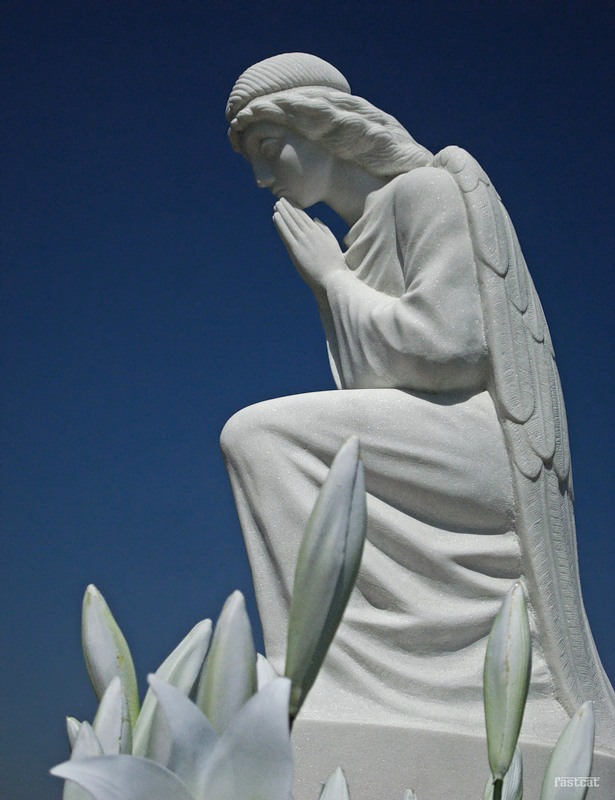 Надгробий столько, что красные мраморные плиты почти заходят за горизонт. У каждой могилы — бутылки с минеральной водой, которой так не хватало детям, ставшим заложниками террористов.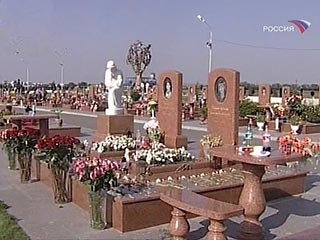 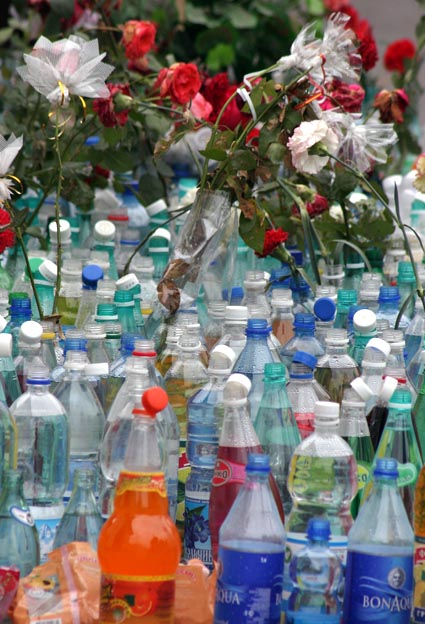     Учитель: Все здравомыслящие люди осуждают терроризм – варварствоXXI века.В августе 1999 года началось вторжение боевиков Басаева в Дагестан, которое послужило началом второй чеченской войны и серии терактов: в сентябре были взорваны жилые дома в Буйнакске, Москве и Волгодонске. Август следующего 2000 года запомнился взрывом на Пушкинской площади в Москве. 1 августа 2003 года был взорван военный госпиталь в Моздоке. Но, пожалуй, как самый страшный запомнился август 2004 года, когда цепь терактов (взрывы на остановках, общественного транспорта в Воронеже и Москве, взрывы двух пассажирских самолетов, взрыв на площади Рижского вокзала ) завершилась катастрофой Беслана. Беседа с учащимися.    Вопросы к обсуждению:  Сочетаются ли слова «дети» и «теракт»? (Рассуждение детей)  Объясните смысл слова «милосердие».(Милосердие – готовность помочь кому-нибудь или простить кого-нибудь из сострадания, человеколюбия;- это сострадательное, доброжелательное, заботливое отношение к другому человеку. С древности и в различных культурах милосердие осмысляется как важное условие человеческой жизни;- предполагает не только самоотверженность, не просто доброжелательность, но и понимание другого человека, сострадание к нему, и даже деятельное участие в жизни другого).Учитель: Замечательный педагог В.А.Сухомлинский говорил: «Вы живёте среди людей. Каждый ваш поступок, каждое ваше желание отражается на людях. Делайте так, чтобы людям, которые окружают вас, было хорошо».Доброта согревает и помогает в трудную минуту, поэтому воспитывайте в себе милосердие, сострадание, доброту. Много хороших дел ждет вас впереди, но прежде всего вы должны вырасти настоящими людьми – добрыми, честными, отзывчивыми.Кроссворд   Давайте вместе отгадаем кроссворд, в основе которого лежит слово «ДОБРОТА».Вопросы:1)    Она может быть настоящая и мнимая. Близкие отношения, основанные на взаимном доверии. (Дружба).2)    Готовность помочь, отозваться на чужие нужды. (Отзывчивость).3)    Это чувство необходимо каждому человеку. Чувство сердечной привязанности. (Любовь).4)    Между друзьями должно быть взаимопонимание и… (Доверие).5)    Столкновение противоположных интересов. (Конфликт).6)    Ласковое, дружеское, заботливое отношение. (Доброта).7)    Заботливое отношение к людям. (Внимание)Обобщение: Закончить наш урок мне хочется словами М.Горького: « Если ты  хочешь, чтобы вокруг тебя были хорошие, добрые люди, попробуй относиться к ним внимательно, ласково, вежливо – увидишь, что все станут лучше. Всё в жизни зависит от тебя самого, поверь мне…».1.э  ле2. скп3 вти4. светофорчад5.иголкамачи6. огоньевса7.кипятокрво1Д2О3Б4Р5О6Т7А